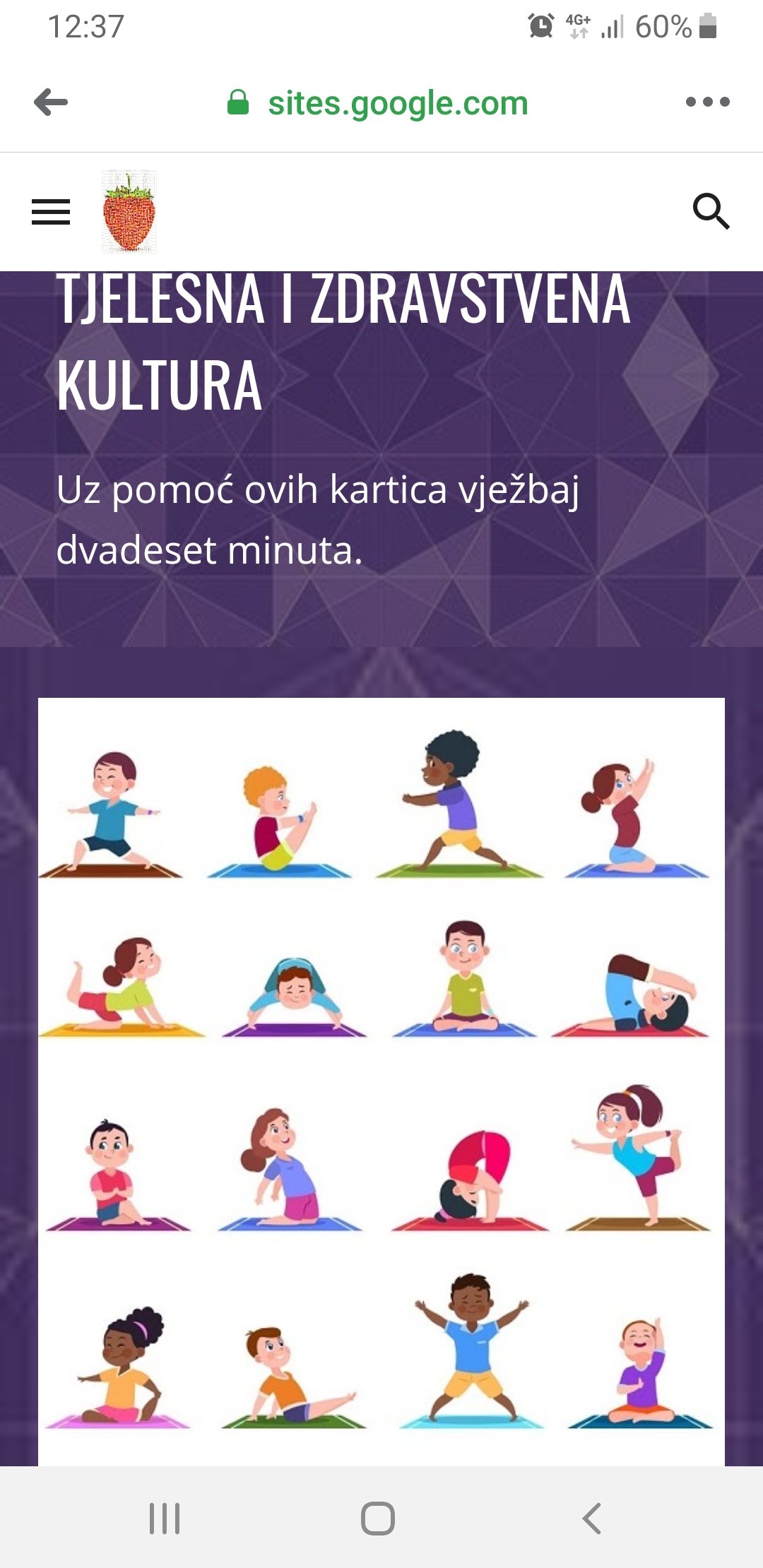 NAKON VJEŽBICA OTPLEŠI ZUMBU i UŽIVAJ! https://www.youtube.com/watch?v=ymigWt5TOV8